Name: ________________________________________ Date: _________________________________Graphing Exponential Functions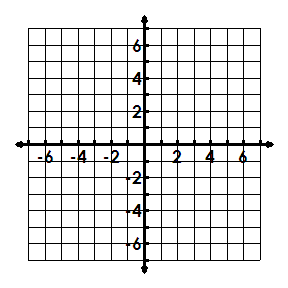  As x increases, does  increase or decrease? As x increases, does increase or decrease?Using the function: , write the new function given the following transformations:Right 3, Down 2 Reflect over x-axisUp 2, Left 4Describe the transformations of each exponential function:Y = 3x - 1				15. 		16. 